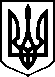 МІНІСТЕРСТВО ОХОРОНИ ЗДОРОВ’Я УКРАЇНИН А К А ЗПро державну перереєстрацію лікарського засобу, який зареєстрований компетентним органом Європейського СоюзуВідповідно до статті 9 Закону України «Про лікарські засоби», 
пунктів 10, 11 Порядку державної реєстрації (перереєстрації) лікарських засобів, затвердженого постановою Кабінету Міністрів України від 26 травня 2005 року  № 376, абзацу двадцять сьомого підпункту 12 пункту 4 Положення про Міністерство охорони здоров’я України, затвердженого постановою Кабінету Міністрів України від 25 березня 2015 року № 267 (в редакції постанови Кабінету Міністрів України від 24 січня 2020 року № 90), пункту 11 розділу ІІ Порядку розгляду реєстраційних матеріалів на лікарські засоби, що подаються на державну реєстрацію (перереєстрацію), та матеріалів про внесення змін до реєстраційних матеріалів протягом дії реєстраційного посвідчення на лікарські засоби, які зареєстровані компетентними органами Сполучених Штатів Америки, Швейцарської Конфедерації, Японії, Австралії, Канади, лікарських засобів, що за централізованою процедурою зареєстровані компетентним органом Європейського Союзу, затвердженого наказом Міністерства охорони здоров'я України від 17 листопада 2016 року № 1245, зареєстрованого в Міністерстві юстиції України 14 грудня 2016 року за № 1619/29749, на підставі складеного Державним підприємством «Державний експертний центр Міністерства охорони здоров’я України» висновку щодо експертної оцінки співвідношення користь/ризик лікарського засобу, що пропонується до державної перереєстрації, який зареєстровано компетентним органом Європейського Союзу, від 20.01.2023НАКАЗУЮ:Перереєструвати та внести до Державного реєстру лікарських засобів України лікарський засіб згідно з додатком.Фармацевтичному управлінню (Олександр Гріценко) забезпечити оприлюднення цього наказу на офіційному вебсайті Міністерства охорони здоров’я України.Контроль за виконанням цього наказу залишаю за собою.Міністр                                                                                               Віктор ЛЯШКОПЕРЕЛІКперереєстрованих ЛІКАРСЬКИХ ЗАСОБІВ (медичних імунобіологічних препаратів),які вносяться до державного реєстру лікарських засобів УКРАЇНи, ЯКІ ЗАРЕЄСТРОВАНІ КОМПЕТЕНТНИМИ ОРГАНАМИ СПОЛУЧЕНИХ ШТАТІВ АМЕРИКИ, ШВЕЙЦАРСЬКОЇ КОНФЕДЕРАЦІЇ, ЯПОНІЇ, АВСТРАЛІЇ, КАНАДИ, ЛІКАРСЬКИХ ЗАСОБІВ, ЩО ЗА ЦЕНТРАЛІЗОВАНОЮ ПРОЦЕДУРОЮ ЗАРЕЄСТРОВАНІ КОМПЕТЕНТНИМ ОРГАНОМ ЄВРОПЕЙСЬКОГО СОЮЗУВ.о. начальника Фармацевтичного управління                                                                                                                  Олександр ГРІЦЕНКО10 лютого 2023 року05.20200                     Київ                         № 271                            2№284Додаток до наказу Міністерства охорони здоров’я України «Про державну перереєстрацію лікарського засобу, який зареєстрований компетентним органом Європейського Союзу»від 10 лютого 2023 року № 271№ п/пНазва лікарського засобуФорма випуску (лікарська форма, упаковка)ЗаявникКраїнаВиробникКраїнаРеєстраційна процедураУмови відпускуРекламуванняНомер реєстраційного посвідченняЛАНСУРФ® 15 МГ/6,14 МГтаблетки, вкриті плівковою оболонкою, по 15 мг/6,14 мг, по 10 таблеток у блістері; по 2 або 6 блістерів у коробці з картонуЛє Лаборатуар Серв'єФранцiявідповідальний за виробництво, контроль якості та випуск серії продукції in bulk:
Тайхо Фармасьютікал Ко., Лтд., Японiя;
відповідальний за контроль якості, первинне та вторинне пакування і випуск серії готового лікарського засобу:
Лабораторії Серв'є Індастрі, ФранцiяЯпонія/ФранціяПеререєстрація на необмежений термін. Оновлено інформацію в Інструкції для медичного застосування лікарського засобу у розділах "Фармакологічні властивості" (уточнення інформації), "Показання" (редагування тексту), "Особливості застосування", "Спосіб застосування та дози" (уточнення інформації), "Побічні реакції" відповідно до інформації щодо безпеки, яка зазначена в матеріалах реєстраційного досьє.

Періодичність подання регулярно оновлюваного звіту з безпеки, відповідно до Порядку здійснення фармаконагляду, затвердженого наказом Міністерства охорони здоров’я України від 27 грудня 2006 року № 898, зареєстрованого в Міністерстві юстиції України 29 січня 2007 року за № 73/13340 (у редакції наказу Міністерства охорони здоров'я України від 26 вересня 2016 року № 996), становить: згідно зі строками, зазначеними у періодичності подання регулярних звітів з безпеки. за рецептомНе підлягаєUA/16712/01/02ЛАНСУРФ® 20 МГ/8,19 МГтаблетки, вкриті плівковою оболонкою, по 20 мг/8,19 мг, по 10 таблеток у блістері; по 2 або 6 блістерів у коробці з картонуЛє Лаборатуар Серв'єФранцiявідповідальний за виробництво, контроль якості та випуск серії продукції in bulk:
Тайхо Фармасьютікал Ко., Лтд., Японiя;
відповідальний за контроль якості, первинне та вторинне пакування і випуск серії готового лікарського засобу:
Лабораторії Серв'є Індастрі, ФранцiяЯпонія/ФранціяПеререєстрація на необмежений термін. Оновлено інформацію в Інструкції для медичного застосування лікарського засобу у розділах "Фармакологічні властивості" (уточнення інформації), "Показання" (редагування тексту), "Особливості застосування", "Спосіб застосування та дози" (уточнення інформації), "Побічні реакції" відповідно до інформації щодо безпеки, яка зазначена в матеріалах реєстраційного досьє.

Періодичність подання регулярно оновлюваного звіту з безпеки, відповідно до Порядку здійснення фармаконагляду, затвердженого наказом Міністерства охорони здоров’я України від 27 грудня 2006 року № 898, зареєстрованого в Міністерстві юстиції України 29 січня 2007 року за № 73/13340 (у редакції наказу Міністерства охорони здоров'я України від 26 вересня 2016 року № 996), становить: згідно зі строками, зазначеними у періодичності подання регулярних звітів з безпеки. за рецептомНе підлягаєUA/16712/01/01